ПОСТАНОВЛЕНИЕ	                                                                                       КАРАР№ 3	                             с.Лекарево                               «12» февраля   2021 г.Об утверждении стоимости услуг, согласно гарантированному перечню услуг по погребению на территории муниципального образования «Лекаревское сельское поселение Елабужского муниципального района Республики Татарстан» на 2021 год	В соответствии с Федеральным законом от 06 октября 2003 года № 131 -ФЗ «Об общих принципах организации местного самоуправления в Российской Федерации», Федеральным законом от 12 января 1996 года № 8-ФЗ «О погребении и похоронном деле»,  постановлением Кабинета Министров Республики Татарстан от 18 мая 2007 г. № 196 «О мерах по реализации Федерального закона «О погребении и похоронном деле в Республике Татарстан»,  постановлением Правительства Российской Федерации от 29.01.2020 г. №61 "Об утверждении коэффициента индексации выплат, пособий и компенсаций в 2020 году", Исполнительный комитет Лекаревского сельского поселения Елабужского муниципального района Республики Татарстан                                 ПОСТАНОВЛЯЕТ:1. Установить с 1 января 2021 года по 31 января 2021 года на территории муниципального образования «Лекаревское сельское поселение Елабужского муниципального района Республики Татарстан» стоимость услуг, предоставляемых согласно гарантированному перечню услуг по погребению, в сумме 6124, 86 руб. в соответствие с приложением № 1 и приложением №  2 к настоящему постановлению.2. Установить и ввести в действие с 1 февраля 2021 года на территории муниципального образования  «Лекаревское сельское поселение Елабужского муниципального района Республики Татарстан» стоимость услуг, предоставляемых согласно гарантированному перечню услуг по погребению  в сумме 6424,98 руб. в соответствии с  приложением №3 и приложением №4 к настоящему постановлению.3. Рекомендовать гражданам обращаться за возмещением стоимости услуг, согласно гарантированному перечню услуг по погребению, в Управление Пенсионного фонда Республики Татарстан в Елабужском районе и г. Елабуге, Региональное отделение Фонда социального страхования РФ по Республике Татарстан,  Республиканский центр материальной помощи (компенсационных выплат) Елабужского муниципального района, Управление социальной защиты населения Елабужского района и г. Елабуга.4. Настоящее постановление подлежит официальному опубликованию и распространяется на правоотношения, возникшие с 01.01.2021 года.5.  Контроль за исполнением данного постановления оставляю за собой.Руководитель                                                              			Л.И.ЗариповаПриложение№1 к постановлениюИсполнительного комитета Лекаревского сельского поселенияот «12» февраля 2021 г. № 3Стоимость гарантированного перечня услуг по погребению в муниципальном образовании «Лекаревское сельское поселениеЕлабужского муниципального района Республики Татарстан»(до 31 января 2021 года)Приложение№ 2 к постановлению Исполнительного комитета Лекаревского сельского поселенияот «12» февраля 2021 г. № 3Стоимость гарантированного перечня услуг по погребению в муниципальном образовании «Лекаревское сельское поселениеЕлабужского муниципального района Республики Татарстан»(до 31 января 2021 года)Приложение№3 к постановлениюИсполнительного комитета Лекаревское сельского поселенияот «12 »   февраля      2021 г. № 3Стоимость гарантированного перечня услуг по погребению в муниципальном образовании «Лекаревское сельское поселениеЕлабужского муниципального района Республики Татарстан»(с 1 февраля 2021 года)Приложение№ 4 к постановлению Исполнительного комитета Лекаревского сельского поселенияот «12»февраля 2021 г. № 3Стоимость гарантированного перечня услуг по погребению в муниципальном образовании «Лекаревское сельское поселениеЕлабужского муниципального района Республики Татарстан»(с 1 февраля 2021 года)ИСПОЛНИТЕЛЬНЫЙ КОМИТЕТ ЛЕКАРЕВСКОГО СЕЛЬСКОГО ПОСЕЛЕНИЯ ЕЛАБУЖСКОГО МУНИЦИПАЛЬНОГО РАЙОНАРЕСПУБЛИКИ ТАТАРСТАН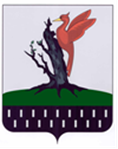 ТАТАРСТАН  РЕСПУБЛИКАСЫ АЛАБУГА  МУНИЦИПАЛЬ РАЙОНЫ ЛЕКАРЕВО АВЫЛ ЖИРЛЕГЕБАШКАРМА            КОМИТЕТЫ№Наименование услугСтоимость услуг (в руб.)1.Оформление документов, необходимых для погребения02.Предоставление гроба и других предметов, необходимых для погребения2 926,863.Перевозка тела (останков) умершего на кладбище5004.Погребение (рытье могил и захоронение)2 698,00ВСЕГО:6 124,86№Наименование услугСтоимость услуг (в руб.)1.Оформление документов, необходимых для погребения02Облачение тела4303.Предоставление гроба и других предметов, необходимых для погребения2 496,864.Перевозка тела (останков) умершего на кладбище5005.Погребение (рытье могил и захоронение)2 698,00ВСЕГО:6 124,86№наименование услугстоимость услуг (в руб.)1.Оформление документов, необходимых для погребения02.Предоставление гроба и других предметов, необходимых для погребения3006,43.Перевозка тела (останков) умершего на кладбище681,854.Погребение (рытье могил и захоронение)2736,72ВСЕГО:6 424,98№наименование услугстоимость услуг (в руб.)1.Оформление документов, необходимых для погребения02.Облачение тела524,503.Предоставление гроба и других предметов, необходимых для погребения2 481,904.Перевозка тела (останков) умершего на кладбище681,855.Погребение (рытье могил и захоронение)2 736,72ВСЕГО:6 424.98